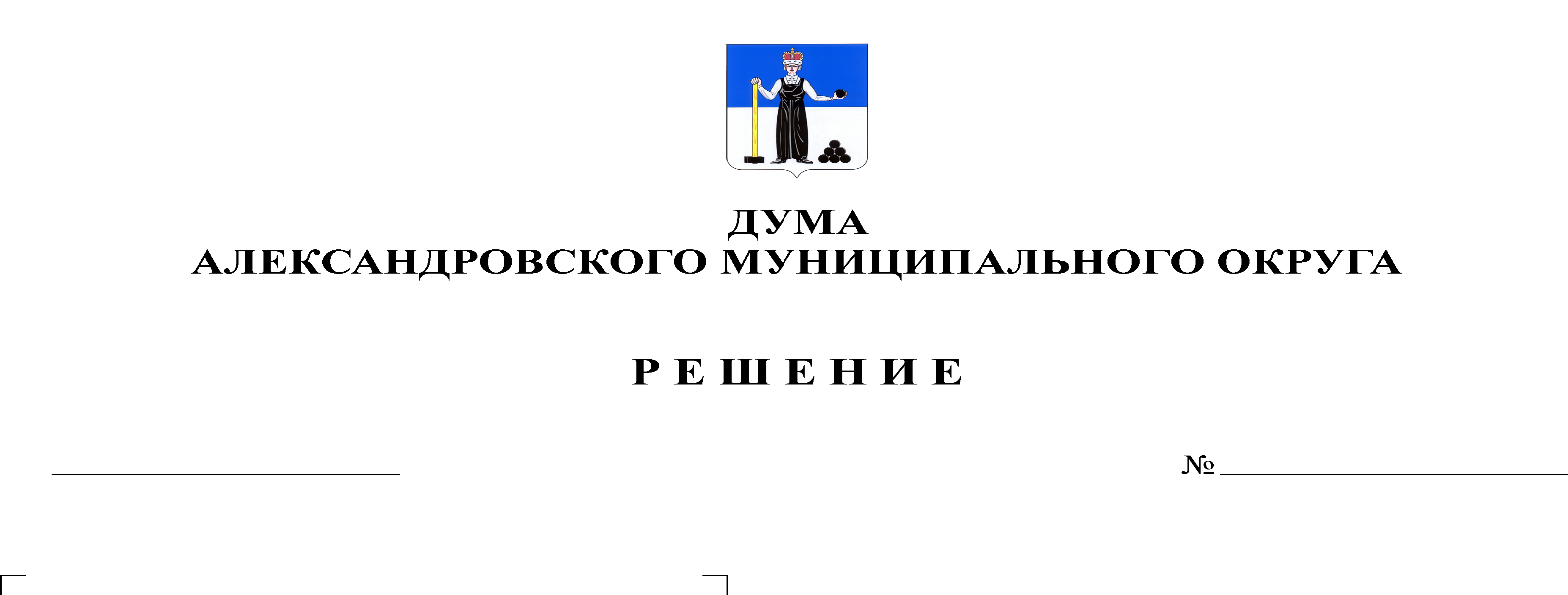 В соответствии со статьей 37 Федерального закона от 06 октября 2003 г. № 131-ФЗ «Об общих принципах организации местного самоуправления в Российской Федерации», статьями 3, 5 Закона Пермского края от 27 мая 2019 г. № 395-ПК «Об образовании нового муниципального образования Александровский муниципальный округ Пермского края», в целях урегулирования вопросов правопреемства Дума Александровского муниципального округа решает:1. Внести изменения в решение Думы Александровского муниципального округа от 08.04.2021 № 163 «Об учреждении администрации Александровского муниципального округа и утверждении ее структуры», изложив пункт 3 в следующей редакции:«3. Администрации Александровского муниципального округа приступить к исполнению исполнительно-распорядительных полномочий по решению вопросов местного значения на территории Александровского муниципального округа с 05 мая 2021 года.Администрацию Александровского муниципального округа считать сформированной со дня, указанного в абзаце первом настоящего пункта.»2. Опубликовать настоящее решение в газете «Боевой путь» и разместить в сетевом издании Официальный сайт органа местного самоуправления «Александровский муниципальный район Пермского края» (www.aleksraion.ru).3. Настоящее решение вступает в силу после его официального опубликования.Председатель ДумыАлександровского муниципального округа			        Л. Н. БелецкаяГлава муниципального округа –глава администрации Александровскогомуниципального округа							          О. Э. Лаврова